Mijn leerblad:Dit moet ik studeren in mijn NNB:GETALLENKENNIS:BEWERKINGEN: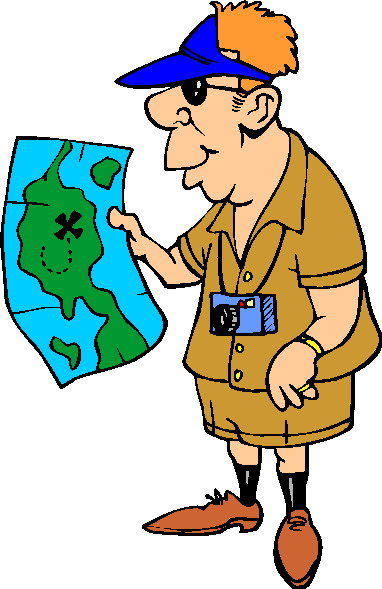 METEN EN METEND REKENEN:MEETKUNDE:Mijn planning:Evaluatie na toets:Nadat ik mijn toets terug krijg, evalueer ik mijn studeren met mijn punten.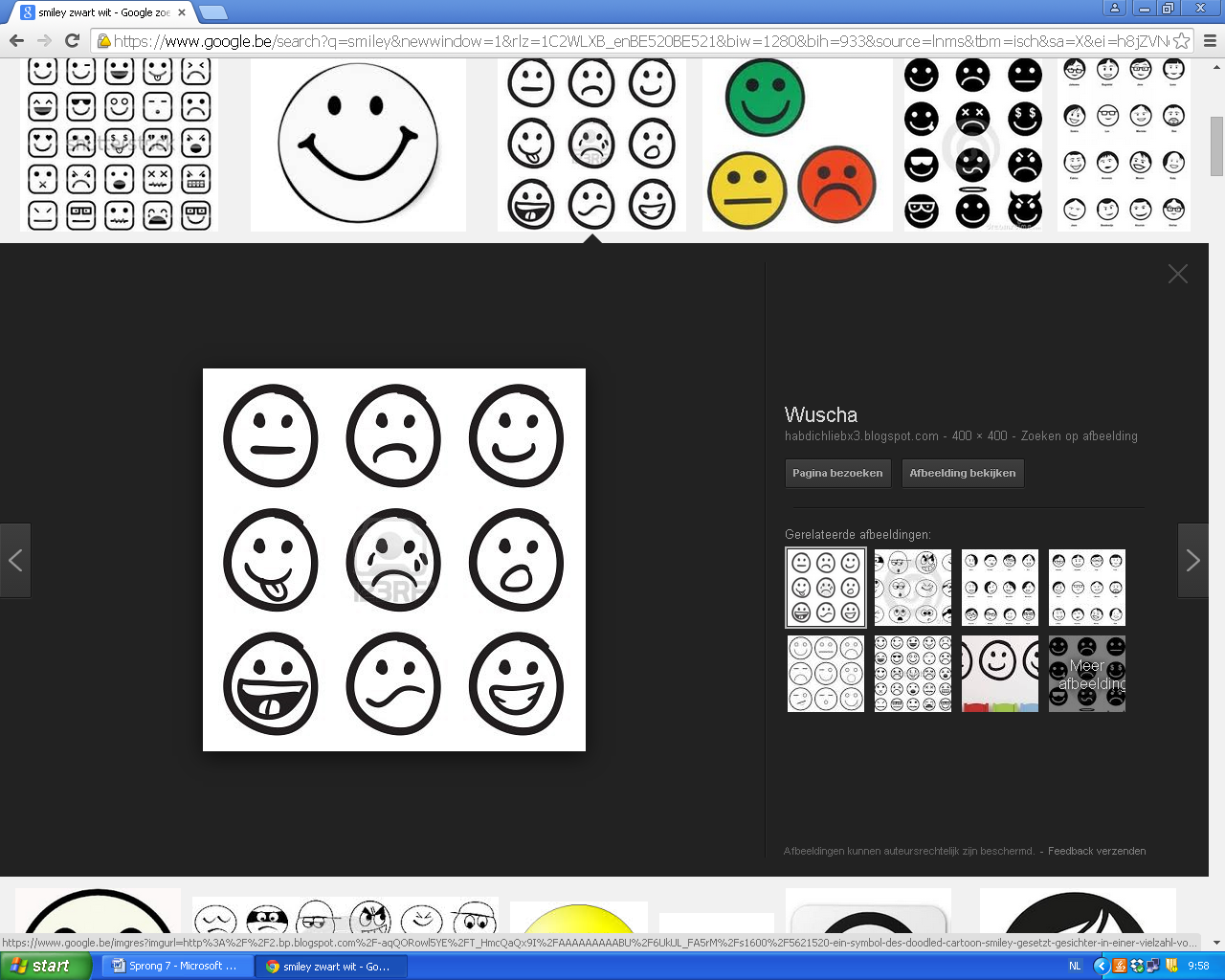 Mijn toets was:Ik denk dat dit komt, omdat:____________________________________________________________PaginaNummerTitelBegrepen en oefeningen in schrift hermaaktp. 2731Afrondenp. 2732Schattenp. 23- 2629Schaalberekeningp. 30-3238Tabellen en grafiekenPaginaNummerTitelBegrepen en oefeningen in schrift hermaaktp. 4552Vermenigvuldigen met breukenp. 5672Inkoop-, verkoopprijs, winstp. 45-4653Delen met breukenPaginaNummerTitelBegrepen en oefeningen in schrift hermaaktp. 70-7394De oppervlakte  berekenen door omstructurerenp. 7395De oppervlakte van een kubusp.7496De oppervlakte van een balkp.74-7597De oppervlakte van een cilinderPaginaNummerTitelBegrepen en oefeningen in schrift hermaaktp. 104139Knipfigurenp. 91-100122-131… (meerdere titels)madiwoedovrijzatzon